附件重点工程分工及进度安排表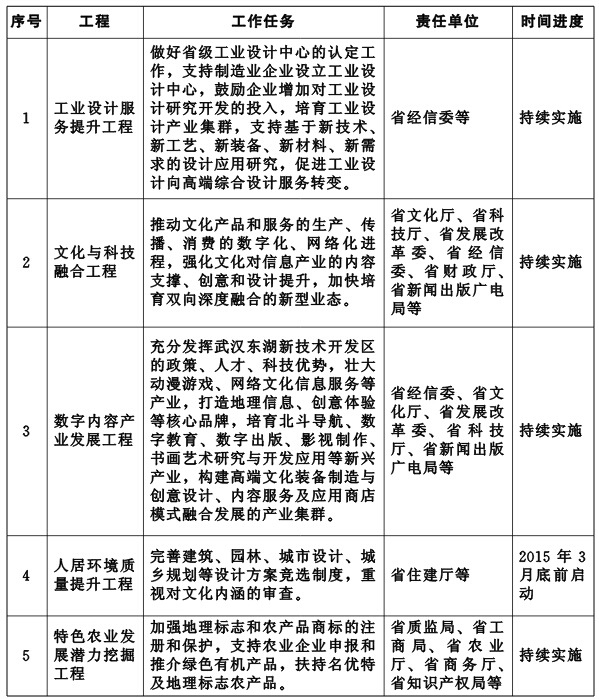 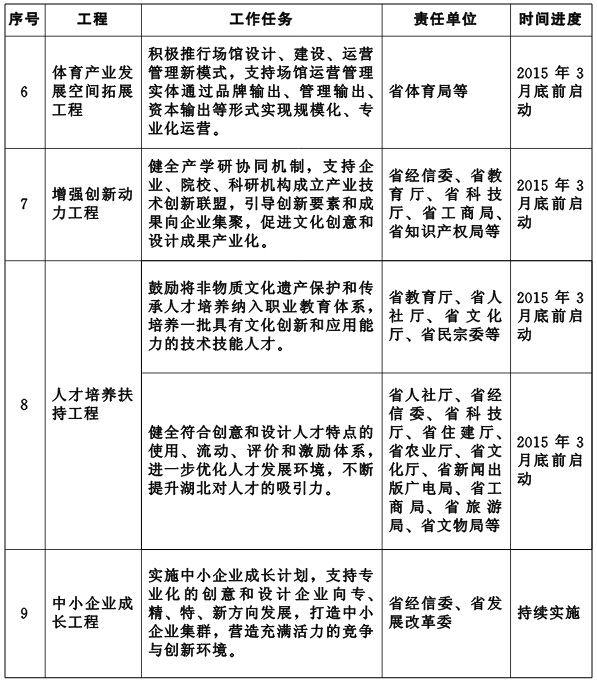 